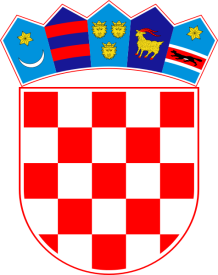 OPĆINA KLOŠTAR PODRAVSKIOPĆINSKA ORGANIZACIJA       HSSOPĆINSKO VIJEĆEOPĆINE KLOŠTAR PODRAVSKIn/r predsjedniku OVPREDMET: Amandman na proračun za 2019,		-dostavlja se.	Temeljem uvida u konačni prijedlog proračuna općine Kloštar Podravski za 2019 godinu kao vijećnik HSS na ovoj sjednici predlažem AMANDMAN na proračun za 2019 godinu vezan na SUBVENCIJE POLJOPRIVREDNICIMA i OPG-ima u iznosu od  = 100 000 kuna ( stavak 35 subvencije ). Navedenim sredstvima vratio bi se Program potpore poljoprivrednicima i OPG-ima koji ste ukinuli  a obuhvača besplatni pregled trihinele, osjemenjivanje krava i rasplodnih krmača i potpore za nove  mlade poljoprivrednike, kao i potpore proizvodnji povrča i voča u općini.OBRAZLOŽENJE: Na podrućju naše općine ima nešto manje od 300 registriranih OPG-a koji se bave nekom vrstom poljoprivrede. Naša općina je poljoprivredni kraj, proizvodi se preko milijun litara mlijeka godišnje. Dio dobiti kroz poreze vrača se u proračun naše općine i ti ljudi zaslužuju mali dio subvencija. S ciljem očuvanja poljoprivrede u našoj općini koja je tradicionalno nositelj egzistencije mnogim malim i velikim kučanstvima predlažem da se ovaj amandman usvoji i uvrsti u konačni proračun, te da se na slijedećoj sjednici donese Program subvencije poljoprivrednicima i OPG-ima.Kloštar Podravski20. 12. 2018.									PREDLAGATELJ								             vijećnik HSS									   Dražen Vučak